Středa 30.5.2018 – Čtvrtek 31.5.2018ZVÝHODNĚNÉ MENU ZA 105,- KčBramborová polévka s houbami *)1,7Francouzská cibulačka *)Drůbeží směs s čerstvou zeleninou *)Halušky se zelím a uzením *)1,3,7POLEDNÍ NABÍDKA POLÉVKA:Bramborová polévka s houbami *)1,7Francouzská cibulačka *)25,-HLAVNÍ CHOD:Vepřový plátek na grilu, houbová omáčka, hranolky *)1,7115,-Špagety „Carbonara“ *)1,3,7110,-Míchaný zeleninový salát s balkánským sýrem *)1,3,785,-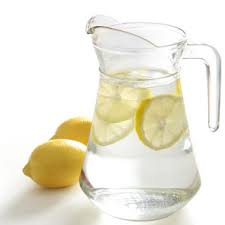 Voda s citrónem na stolech zdarma DOBROU CHUŤ PŘEJE TÝM CHATEAU RESTAURANT MĚLNÍK